MASA TENİSİTurnuva Yeri: ÖZEL TED EGE Koleji 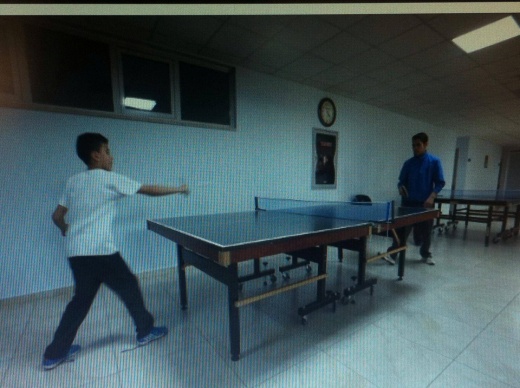 Turnuva Direktörü:Bilgin BİLGİNERBaşhakem:Mahir Hizmetçi, Bilgehan Bulut ,Rukiye AydoğanŞehir:Aydın-İncirliovaTarih:08/05/2016 Saat 9:00 de başlayacaktır.